2019年度四川省攀枝花市西区财政国库支付中心部门决算编制说明目录公开时间：2020年11月20日第一部分 部门概况	4一、基本职能及主要工作	4二、机构设置	6第二部分 2019年度部门决算情况说明	6一、收入支出决算总体情况说明	6二、收入决算情况说明	7三、支出决算情况说明	7四、财政拨款收入支出决算总体情况说明	8五、一般公共预算财政拨款支出决算情况说明	8六、一般公共预算财政拨款基本支出决算情况说明	10七、“三公”经费财政拨款支出决算情况说明	11八、政府性基金预算支出决算情况说明	12九、 国有资本经营预算支出决算情况说明	12十、其他重要事项的情况说明............................................................................12第三部分 名词解释....................................................................................................16第四部分 附件	19附件1	19附件2	22第五部分 附表	25一、收入支出决算总表	25二、收入决算表	25三、支出决算表	25四、财政拨款收入支出决算总表	25五、财政拨款支出决算明细表	25六、一般公共预算财政拨款支出决算表	25七、一般公共预算财政拨款支出决算明细表	25八、一般公共预算财政拨款基本支出决算表	25九、一般公共预算财政拨款项目支出决算表	25十、一般公共预算财政拨款“三公”经费支出决算表	25十一、政府性基金预算财政拨款收入支出决算表	25十二、政府性基金预算财政拨款“三公”经费支出决算表	25十三、国有资本经营预算支出决算表	25第一部分 部门概况一、基本职能及主要工作（一）主要职能。1.根据区财政局批复的预算单位分月用款计划和授权支付额度，办理财政性资金支付业务;2.对各预算单位会计核算业务工作进行指导；3.建立财政性资金汇总和财政性资金清算管理系统，处理预算单位的支出信息及其他经济信息；4.定期与区财政局、代理银行、预算单位核对账目，向区财政局提供财政性资金支付和清算信息，报告财政性资金支付情况；5.受理预算单位、商品或劳务供应商的账务查询事宜；6.做好会计档案的保管及移交工作；7.参与单位预算编制及其他一些财务管理活动。（二）2019年重点工作完成情况。2019年，在区委、区政府的正确领导和区财政局的正确指导下，区国库支付中心紧紧围绕重点工作，认真贯彻落实全区工作会议决策部署，严格财政资金管理，推进资金集中支付工作。一年来，较好地完成了各项工作任务，现将工作简要总结如下：1．全力推广金财网一体化应用平台，抓好利用效率。金财网一体化应用平台正式上线运行后，已使用的大平台系统主要包括集中支付系统、工资统发系统和预算动态监控系统。全区2019年，通过大平台共办理集中支付业务29357笔，较2018年同期增长2451笔；共支付资金96195.42万元，比2018年同期减少91907.38万元，（其中直接支付业务9899笔，支付资金67964.79万元；授权支付业务17875笔，支付资金27554.36万元；公务卡业务1583笔，支付资金676.27万元），同时今年直接支付金额占总支出70.65%。2．继续加强动态监控，规范支付行为。主要存在的问题包括未按规则用途使用项目资金、未按规则用途使用公用经费、同一单位内部划转资金、授权支付单笔提现过大。每个季度根据动态监控问题，形成报告报市财政局。向各预算单位下发预算执行动态监控管理操作规程，加强预算单位学习，同时加强对公务卡消费、授权支付等执行情况的跟踪监控，进一步规范了各预算单位支付行为。3．严格落实财务管理制度，加强会计核算和会计监督。严格贯彻落实中央八项规定，进一步加大对会计制度的执行力度，严肃财经纪律，严控开支，将厉行节约作为长效机制；集中精力履行好会计核算和监督职能，加大对财政资金的监管力度，提高资金使用效益。4．完善了国库集中支付业务流程，提升国库集中支付运行效率。随着功能科目细化，直接支付业务增加，继续加强完善支付流程，收到完整的支付资料，核对无误后再支付。5．加强廉政作风建设，提升队伍执业水平。本单位今年多次召开全体职工大会，反复强调作风建设，规范日常管理，严格工作纪律、工作作风考核，使集中支付业务工作忙而不乱，有条不紊，很好地维护了窗口形象。加强单位廉政建设，要求单位职工认真执行廉政建设的有关规定，杜绝吃、拿、卡、要。做到警钟长鸣，让干部职工时刻保持高度的廉政意识，保持良好的机关作风和清正廉洁的支付队伍形象。二、机构设置攀枝花市西区财政国库支付中心隶属于攀枝花市西区财政局，没有下属二级单位。第二部分 2019年度部门决算情况说明收入支出决算总体情况说明2019年度收、支总计175.89万元。与2018年相比，收、支总计各增加5.39万元，增长3%。主要变动原因是在职人员工资调标经费相应增加。（图1：收、支决算总计变动情况图）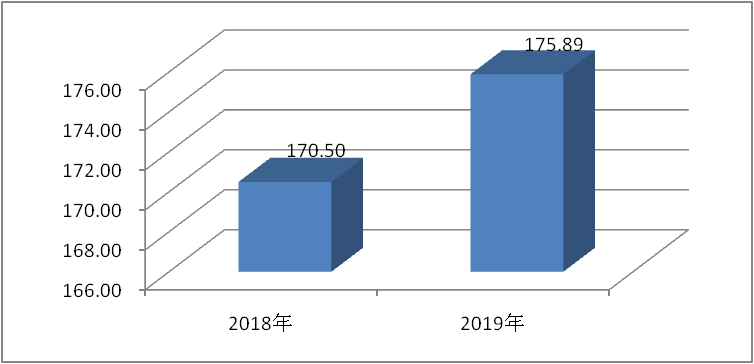 收入决算情况说明2019年本年收入合计155.64万元，其中：一般公共预算财政拨款收入130.56万元，占84%；政府性基金预算财政拨款收入25万元，占16%；其他收入0.08万元，占0%。（图2：收入决算结构图）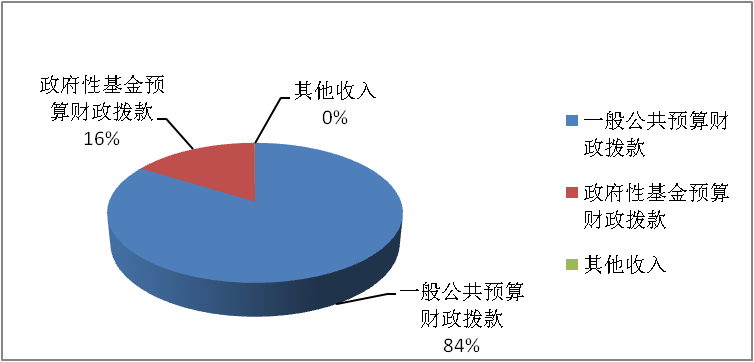 支出决算情况说明2019年本年支出合计164万元，其中：基本支出146.90万元，占90%；项目支出17.10万元，占10%。（图3：支出决算结构图）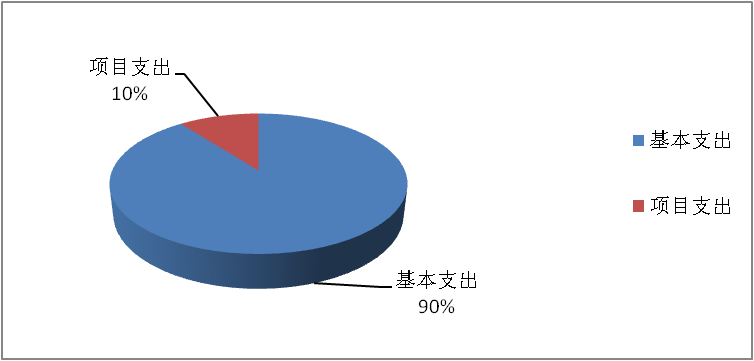 四、财政拨款收入支出决算总体情况说明2019年财政拨款收、支总计175.50万元。与2018年相比，财政拨款收、支总计各增加5.26万元，增长3%。主要变动原因在职人员工资调标经费相应增加。（图4：财政拨款收、支决算总计变动情况）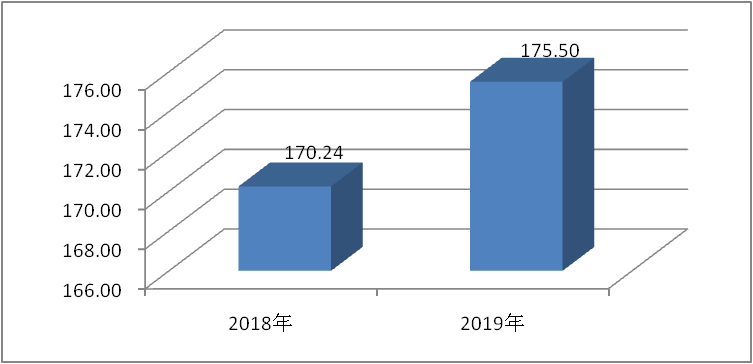 五、一般公共预算财政拨款支出决算情况说明（一）一般公共预算财政拨款支出决算总体情况2019年一般公共预算财政拨款支出150.50万元，占本年支出合计的92%。与2018年相比，一般公共预算财政拨款减少16.08万元，下降10%。主要变动原因是今年一般公共预算财政拨款-项目经费调整为政府性基金预算财政拨款，支出随之减少。（图5：一般公共预算财政拨款支出决算变动情况） 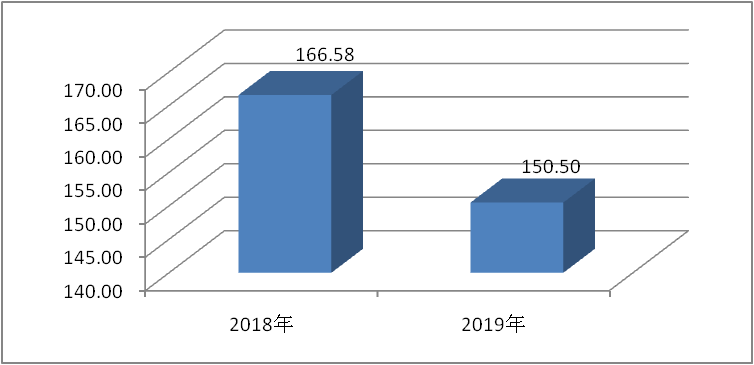 （二）一般公共预算财政拨款支出决算结构情况2019年一般公共预算财政拨款支出150.50万元，主要用于以下方面:一般公共服务（类）支出118.62万元，占79%；社会保障和就业（类）支出11.79万元，占8%；卫生健康支出（类）7.81万元，占5%；住房保障支出（类）12.28万元，占8%。（图6：一般公共预算财政拨款支出决算结构）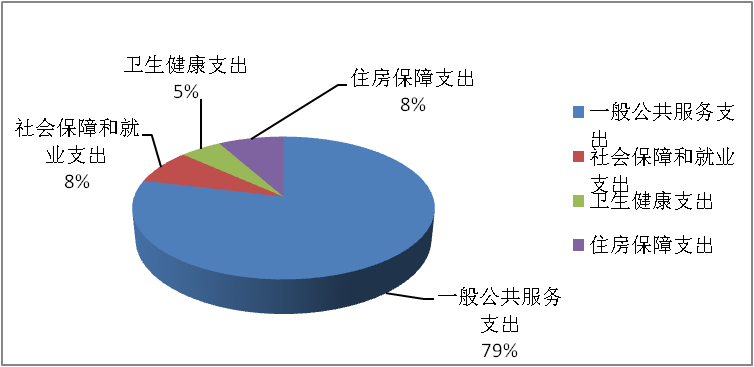 （三）一般公共预算财政拨款支出决算具体情况2019年一般公共预算支出决算数为150.50万元，完成预算115%。其中：1.一般公共服务（类）财政事务（款）行政运行（项）: 支出决算为114.96万元，完成预算117%，决算数大于预算数的主要原因是今年部分预算收入调整为存量资金安排的上年结转资金形成的。一般行政管理事务（项）: 支出决算为3.66万元，全部为使用上年结转资金形成的支出。2.社会保障和就业（类）行政事业单位离退休（款）未归口管理的行政单位离退休（项）: 支出决算为1.60万元，完成预算100%；机关事业单位基本养老保险缴费支出（项）: 支出决算为10.19万元，完成预算100%。3.卫生健康（类）行政事业单位医疗（款）行政单位医疗（项）:支出决算为6.93万元，完成预算100%；公务员医疗补助（项）:支出决算为0.88万元，完成预算100%。4.住房保障支出（类）住房改革支出（款）住房公积金（项）:支出决算为12.28万元，完成预算100%。六、一般公共预算财政拨款基本支出决算情况说明	2019年一般公共预算财政拨款基本支出146.84万元，其中：人员经费123.27万元，主要包括：基本工资、津贴补贴、奖金、伙食补助费、绩效工资、机关事业单位基本养老保险缴费、职业年金缴费、其他社会保障缴费、其他工资福利支出、离休费、退休费、抚恤金、生活补助、医疗费补助、奖励金、住房公积金、其他对个人和家庭的补助支出等。
　　日常公用经费23.57万元，主要包括：办公费、印刷费、咨询费、手续费、水费、电费、邮电费、取暖费、物业管理费、差旅费、因公出国（境）费用、维修（护）费、租赁费、会议费、培训费、公务接待费、劳务费、委托业务费、工会经费、福利费、公务用车运行维护费、其他交通费、税金及附加费用、其他商品和服务支出、办公设备购置、专用设备购置、信息网络及软件购置更新、其他资本性支出等。七、“三公”经费财政拨款支出决算情况说明（一）“三公”经费财政拨款支出决算总体情况说明2019年“三公”经费财政拨款支出决算为0.85万元，完成预算100%，决算数与预算数持平。（二）“三公”经费财政拨款支出决算具体情况说明2019年“三公”经费财政拨款支出决算中，因公出国（境）费支出决算0万元，占0%；公务用车购置及运行维护费支出决算0万元，占0%；公务接待费支出决算0.85万元，占100%。具体情况如下：1.因公出国（境）经费支出0万元，完成预算0%。全年安排因公出国（境）团组0次，出国（境）0人。因公出国（境）支出决算与2018年一样为0万元。2.公务用车购置及运行维护费支出0万元,完成预算0%。公务用车购置及运行维护费支出决算与2018年一样为0万元。其中：公务用车购置支出0万元。公务用车运行维护费支出0万元。3.公务接待费支出0.85万元，完成预算100%。公务接待费支出决算比2018年减少0.15万元，下降15%。主要原因是严格控制接待范围、接待人次、接待标准。其中：国内公务接待支出0.85万元，主要用于执行公务、开展业务活动开支的用餐费。国内公务接待7批次，70人次，共计支出0.85万元，具体内容包括：财政资金支付流程及动态监控工作支出0.19万元，新政府会计制度及财务软件工作支出0.46万元，部门预算编制工作支出0.20万元。外事接待支出0万元，外事接待0批次，0人。八、政府性基金预算支出决算情况说明2019年政府性基金预算拨款支出13.44万元。全部为项目支出。国有资本经营预算支出决算情况说明2019年国有资本经营预算拨款支出0万元。十、其他重要事项的情况说明（一）机关运行经费支出情况2019年，本单位机关运行经费支出23.57万元，比2018年增加12.73万元。主要原因是电费、邮电费、差旅费、其他交通费用等增加的支出。（二）政府采购支出情况2019年，本单位政府采购支出总额0.38万元，其中：政府采购货物支出0.38万元、政府采购工程支出0万元、政府采购服务支出0万元。主要用于办公设备更新、补充。授予中小企业合同金额0.38万元，占政府采购支出总额的100%，其中：授予小微企业合同金额0.38万元，占政府采购支出总额的100%。（三）国有资产占有使用情况截至2019年12月31日，本单位没有公务车辆，也没有单价50万元以上通用设备和单价100万元以上专用设备。（四）预算绩效管理情况。根据预算绩效管理要求，本单位在年初预算编制阶段，组织对国库支付管理业务项目开展了预算事前绩效评估，对该项目编制了绩效目标，预算执行过程中，对项目开展了绩效监控，年终执行完毕后，对项目开展了绩效目标完成情况自评。本单位按要求对2019年部门整体支出开展绩效自评，从评价情况来看，全年通过加强预算收支管理，健全内部管理制度，严格内部管理流程，部门整体支出控制在预算范围内，财务收支平衡，有效保障了单位各项工作有序开展。本单位还自行组织了国库支付管理业务项目支出绩效评价，从评价情况来看,全年各项目按照工作计划顺利推进，数量、质量、时效、社会效益和服务对象满意度指标均达标。随着功能科目细化，直接支付业务增加，继续加强完善支付流程，保障全区预算单位财政资金正常、规范、有序支付。1.项目绩效目标完成情况。
    本部门在2019年度部门决算中反映了“国库支付管理业务”1个项目绩效目标实际完成情况。国库支付管理业务项目绩效目标完成情况综述。项目全年预算数28.66万元，执行数为17.1万元，完成预算的59.67%。通过项目实施，保障集中支付业务顺利开展，完善集中支付业务流程，保障全区各预算单位财政资金正常、规范、有序支付。2.部门绩效评价结果。本单位按要求对2019年部门整体支出绩效评价情况开展自评，《攀枝花市西区财政国库支付中心2019年部门整体支出绩效评价报告》见附件（附件1）。本单位自行组织对国库支付管理业务项目开展了绩效评价，《国库支付管理业务项目2019年绩效评价报告》见附件（附件2）。名词解释1.财政拨款收入：指单位从同级财政部门取得的财政预算资金。2.事业收入：指事业单位开展专业业务活动及辅助活动取得的收入。3.经营收入：指事业单位在专业业务活动及其辅助活动之外开展非独立核算经营活动取得的收入。4.其他收入：指单位取得的除上述收入以外的各项收入。主要是利息收入。5.用事业基金弥补收支差额：指事业单位在当年的财政拨款收入、事业收入、经营收入、其他收入不足以安排当年支出的情况下，使用以前年度积累的事业基金（事业单位当年收支相抵后按国家规定提取、用于弥补以后年度收支差额的基金）弥补本年度收支缺口的资金。6.年初结转和结余：指以前年度尚未完成、结转到本年按有关规定继续使用的资金。7.结余分配：指事业单位按照事业单位会计制度的规定从非财政补助结余中分配的事业基金和职工福利基金等。8、年末结转和结余：指单位按有关规定结转到下年或以后年度继续使用的资金。9. 一般公共服务（类）财政事务（款）行政运行（项）：反映行政单位（包括实行公务员管理的事业单位）的基本支出；一般行政管理事务（项）：反映行政单位（包括实行公务员管理的事业单位）未单独设置项级科目的其他项目支出。10.社会保障和就业（类）行政事业单位离退休（款）未归口管理的行政单位离退休（项）：反映未实行归口管理的行政单位（包括实行公务员管理的事业单位）开支的离退休支出；机关事业单位基本养老保险缴费支出（项）：反映单位为职工缴纳的基本养老保险费。11. 医疗卫生与计划生育支出（类）行政事业单位医疗（款）行政单位医疗（项）：反映财政部门集中安排的行政单位基本医疗保险缴费经费，未参加医疗保险的行政单位的公费医疗保险经费，按国家规定享受离休人员和红军老战士待遇人员的医疗经费；公务员医疗补助（项）：反映财政部门集中安排的公务员医疗补助经费。12. 城乡社区支出（类）国有土地使用权出让收入及对应专项债务收入安排的支出（款）土地开发支出（项）：反映新疆生产建设兵团和地方政府用于前期土地开发性支出以及与前期土地开发相关的费用等支出。13.住房保障支出（类）住房改革支出（款）住房公积金（项）：指行政事业单位按人力资源和社会保障部、财政部规定的基本工资和津贴补贴以及规定比例为职工缴纳的住房公积金。14.基本支出：指为保障机构正常运转、完成日常工作任务而发生的人员支出和公用支出。15.项目支出：指在基本支出之外为完成特定行政任务和事业发展目标所发生的支出。 16.经营支出：指事业单位在专业业务活动及其辅助活动之外开展非独立核算经营活动发生的支出。17.“三公”经费：指部门用财政拨款安排的因公出国（境）费、公务用车购置及运行费和公务接待费。其中，因公出国（境）费反映单位公务出国（境）的国际旅费、国外城市间交通费、住宿费、伙食费、培训费、公杂费等支出；公务用车购置及运行费反映单位公务用车车辆购置支出（含车辆购置税）及租用费、燃料费、维修费、过路过桥费、保险费等支出；公务接待费反映单位按规定开支的各类公务接待（含外宾接待）支出。18.机关运行经费：为保障行政单位（含参照公务员法管理的事业单位）运行用于购买货物和服务的各项资金，包括办公及印刷费、邮电费、差旅费、会议费、福利费、日常维修费、专用材料及一般设备购置费、办公用房水电费、办公用房取暖费、办公用房物业管理费、公务用车运行维护费以及其他费用。第四部分 附件附件1攀枝花市西区财政国库支付中心2019年部门整体支出绩效评价报告一、部门（单位）概况（一）机构组成。西区财政国库支付中心内设支付部和核算部。机构职能。1.根据区财政局批复的预算单位分月用款计划和授权支付额度，办理财政性资金支付业务;2.对各预算单位会计核算业务工作进行指导；3.建立财政性资金汇总和财政性资金清算管理系统，处理预算单位的支出信息及其他经济信息；4.定期与区财政局、代理银行、预算单位核对账目，向区财政局提供财政性资金支付和清算信息，报告财政性资金支付情况；5.受理预算单位、商品或劳务供应商的账务查询事宜；6.做好会计档案的保管及移交工作；7.参与单位预算编制及其他一些财务管理活动。（三）人员概况。三定方案有参照公务员法管理事业人员编制11人，聘用人员编制1人。年末实有参照公务员法管理事业人员8人，聘用人员1人，与去年同期相比减少2人。二、部门财政资金收支情况（一）部门财政资金收入情况。2019年财政拨款收入155.56万元，其中：一般公共预算财政拨款收入130.56万元，政府性基金预算财政拨款收入25万元。（二）部门财政资金支出情况。2019年财政拨款支出163.94万元，其中：一般公共预算财政拨款支出150.50万元，政府性基金预算财政拨款支出13.44万元。三、部门整体预算绩效管理情况（一）部门预算管理。2019年全年部门预算执行情况较好，部门整体支出将控制在预算范围内，保证财务收支平衡，有效保障单位各项工作有序开展。国库支付管理业务项目全年绩效目标完成情况较好，各项指标均达标，全面提高了并顺利开展了2019年集中支付业务，保障全区各预算单位财政资金正常、规范、有序支付。（二）结果应用情况。本单位按相关要求顺利完成2019年绩效评价公开工作，并将成熟经验运用于2020年绩效管理中。四、评价结论及建议（一）评价结论。1.本单位整体支出绩效目标实现情况。全年通过加强预算收支管理，健全内部管理制度，严格内部管理流程，部门整体支出控制在预算范围内，财务收支平衡，有效保障了单位各项工作有序开展。2.项目绩效目标完成情况。全年各项目按照工作计划顺利推进，数量、质量、时效、社会效益和服务对象满意度指标均达标。随着功能科目细化，直接支付业务增加，继续加强完善支付流程，保障全区预算单位财政资金正常、规范、有序支付。存在问题。本单位绩效目标无调整、无偏差，且按照工作计划推进，不存在问题。改进建议。本单位绩效目标无调整、无偏差，且按照工作计划推进，故无改进建议。附件2国库支付管理业务项目2019年绩效评价报告一、项目概况（一）项目基本情况。国库支付管理业务专项经费年初预算安排25万元；结转安排3.66万元，主要用于保障财政支付系统正常运行，提高终端技术保障，有效推进财政支付业务。（二）项目绩效目标。全面开展国库集中支付，保障全区各预算单位财政资金支付业务程序化、规范化；完善国库集中支付业务流程，提升集中支付效率。（三）项目自评步骤及方法。按照产出指标（数量指标、质量指标、时效指标和成本指标）、效益指标、满意度指标的完成情况，通过事前、事中、事后的方式评价项目资金的执行情况。二、项目资金申报及使用情况（一）项目资金申报及批复情况。按照工作计划及合同要求，发生相关经费后，经单位规范财务审批流程后支付。（二）资金计划、到位及使用情况。1．资金计划。国库支付管理业务专项经费年初预算安排25万元；结转安排3.66万元，全部为区级财政拨款资金。2．资金到位。截止评价时点该项目资金28.66万元全部到位。3．资金使用。截止评价时点该项目按照合同约定，支付工作经费共计17.1万元，完成进度59.67%。（三）项目财务管理情况。本单位财务管理制度健全，严格执行财务管理制度，账务处理及时，会计核算规范。三、项目实施及管理情况结合项目组织实施管理办法，重点围绕以下内容进行分析评价，并对自评中发现的问题分析说明。项目组织架构及实施流程。按照工作计划及合同要求，推进国库支付管理业务。（二）项目管理情况。国库支付管理业务专项资金的管理严格按照《预算法》，相关法律法规及项目管理制度的相关规定执行。（三）项目监管情况。本单位为加强项目管理所采取了事前、事中、事后的绩效评价监管工作方式方法，做到了及时监督项目开展情况，实现了项目按照工作计划顺利开展。四、项目绩效情况	（一）项目完成情况。按照工作计划的顺利推进，国库支付管理业务专项资金的数量、质量、时效、成本指标均达标。提升了集中支付业务效率，并按照合同约定，支付工作经费共计17.1万元，完成进度59.67%。（二）项目效益情况。通过项目实施，全面提高并顺利开展了集中支付业务；完善了集中支付业务流程；保障全区各预算单位财政资金正常、规范、有序支付，保证了项目社会效益的实现。五、评价结论及建议（一）评价结论。全年各项目按照工作计划顺利推进，数量、质量、时效、社会效益和服务对象满意度指标均达标。随着功能科目细化，直接支付业务增加，继续加强完善支付流程，保障全区预算单位财政资金正常、规范、有序支付。（二）存在的问题。本单位在项目自评中未发现问题，且无偏离绩效目标的情况。	（三）相关建议。加强预算收支管理，健全内部管理制度，严格按照工作计划推进项目，保障全区预算单位财政资金正常、规范、有序支付。第五部分 附表一、收入支出决算总表二、收入决算表三、支出决算表四、财政拨款收入支出决算总表五、财政拨款支出决算明细表六、一般公共预算财政拨款支出决算表七、一般公共预算财政拨款支出决算明细表八、一般公共预算财政拨款基本支出决算表九、一般公共预算财政拨款项目支出决算表十、一般公共预算财政拨款“三公”经费支出决算表十一、政府性基金预算财政拨款收入支出决算表十二、政府性基金预算财政拨款“三公”经费支出决算表十三、国有资本经营预算支出决算表项目绩效目标完成情况表
(2019 年度)项目绩效目标完成情况表
(2019 年度)项目绩效目标完成情况表
(2019 年度)项目绩效目标完成情况表
(2019 年度)项目绩效目标完成情况表
(2019 年度)项目绩效目标完成情况表
(2019 年度)项目绩效目标完成情况表
(2019 年度)项目绩效目标完成情况表
(2019 年度)项目名称项目名称项目名称项目名称国库支付管理业务国库支付管理业务国库支付管理业务国库支付管理业务预算单位预算单位预算单位预算单位攀枝花市西区财政国库支付中心攀枝花市西区财政国库支付中心攀枝花市西区财政国库支付中心攀枝花市西区财政国库支付中心预算执行情况(万元)预算数:预算数:预算数:28.66执行数:17.117.1预算执行情况(万元)其中-财政拨款:其中-财政拨款:其中-财政拨款:28.66其中-财政拨款:17.117.1预算执行情况(万元)其它资金:其它资金:其它资金:其它资金:年度目标完成情况预期目标预期目标预期目标预期目标实际完成目标实际完成目标实际完成目标年度目标完成情况全面开展国库集中支付，保障全区各预算单位财政资金支付业务程序化、规范化；完善国库集中支付业务流程，提升集中支付效率全面开展国库集中支付，保障全区各预算单位财政资金支付业务程序化、规范化；完善国库集中支付业务流程，提升集中支付效率全面开展国库集中支付，保障全区各预算单位财政资金支付业务程序化、规范化；完善国库集中支付业务流程，提升集中支付效率全面开展国库集中支付，保障全区各预算单位财政资金支付业务程序化、规范化；完善国库集中支付业务流程，提升集中支付效率完成完成完成绩效指标完成情况一级指标二级指标三级指标三级指标预期指标值(包含数字及文字描述)预期指标值(包含数字及文字描述)实际完成指标值(包含数字及文字描述)绩效指标完成情况项目完成指标数量指标国库集中支付管理工作经费国库集中支付管理工作经费根据业务类型，合同约定，支付业务经费28.66万元根据业务类型，合同约定，支付业务经费28.66万元根据业务类型，合同约定，支付业务经费17.1万元绩效指标完成情况项目完成指标质量指标提升集中支付效率提升集中支付效率通过业务提升，规范集中支付业务，提升效率通过业务提升，规范集中支付业务，提升效率完成绩效指标完成情况项目完成指标时效指标按工作计划按工作计划2019年度2019年度完成绩效指标完成情况项目完成指标成本指标工作经费工作经费按照合同约定，支付工作经费共计28.66万元。按照合同约定，支付工作经费共计28.66万元。按照合同约定，支付工作经费共计17.1万元。绩效指标完成情况效益指标社会效益指标全面提高全区集中支付业务全面提高全区集中支付业务顺利开展集中支付业务，完善集中支付业务流程，保障全区各预算单位财政资金正常、规范、有序支付。顺利开展集中支付业务，完善集中支付业务流程，保障全区各预算单位财政资金正常、规范、有序支付。完成绩效指标完成情况满意度指标满意度指标预算单位经办人员满意度预算单位经办人员满意度达到基本满意及以上达到基本满意及以上满意